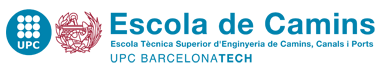 NORMATIVA ACADÈMICA DELS ESTUDIS DE MÀSTER CURS 2017-2018Escola de CaminsAprovada a la Comissió Permanent de 7 de juliol de 2017Institut Universitari de Recerca en Ciència i Tecnologia de la SostenibilitatPendent aprovació comissió acadèmicaÍNDEX _____________________________________PreàmbulAquesta normativa complementa la Normativa acadèmica d’estudis de grau i màster de la UPC (en endavant, NAGRAMA) per al curs 2017-2018, en el marc de les competències que la NAGRAMA atorga als centres docents i instituts universitaris de recerca, desenvolupant aspectes específics dels estudis dels màsters universitaris que s’imparteixen en el si de l’Escola de Camins.Màster en Ciència i Tecnologia de la Sostenibilitat (en endavant, MCTS)Màster en Enginyeria Ambiental (en endavant, MEA)Màster en Enginyeria de Camins, Canals i Ports (en endavant, MECCP) Màster en Enginyeria Estructural i de la Construcció (en endavant, MEEC)Màster en Enginyeria del Terreny (en endavant, MET)Màster en Mètodes Numèrics en Enginyeria (en endavant, MMNE)Per al curs 2017-2018 es preveu que s’implantin les dobles titulacions entre estudis de màster de la UPC següents:Doble titulació entre els programes de Màster en Ciència i Tecnologia de la Sostenibilitat (MCTS) i en Intervenció Sostenible en el Medi Construït (MISMeC) de l’ETSAVDoble titulació entre els programes de Màster en Enginyeria del Terreny (MET) i en Enginyeria de Mines de l’Escola de Manresa (EPSEM)La informació acadèmica sobre aquests programes es regularà i publicarà al web de l’Escola en el decurs del primer quadrimestre del curs 2017-2018.Aquesta Normativa és d’aplicació general als estudiants que es matriculen per cursar aquests estudis al curs 2017-2018. 1.  ACCÉS Aquest apartat complementa l’apartat 1.2. Accés als estudis de màster de l’NAGRAMA per al curs acadèmic 2017-2018.1.1. OFERTA DE PLACESL’oferta de places es fa pública al web de l’Escola en el moment d’obrir la preinscripció.1.2. REQUISITS GENERALS I ESPECÍFICS D’ACCÉS I ADMISSIÓEls requisits generals d’accés als màsters, els específics  i els criteris de valoració de mèrits per a selecció i admissió dels candidats per a cadascun dels programes de màster es publiquen, abans de l’inici del período de preinscripció, a l’apartat d’accés del web de l’Escola, https://camins.upc.edu/ca/estudis/acces/acces-masters1.3. PREINSCRIPCIÓLes persones interessades a realitzar un màster hauran de sol·licitar l’accés als estudis de màster mitjançant el procés de preinscripció, en els terminis establerts en el calendari de tràmits acadèmics de l’annex 1 d’aquesta normativa.La informació relativa al procediment de preinscripció es publica en el web de l’Escola, a l’apartat d’accés, https://camins.upc.edu/ca/estudis/acces/acces-masters1.4. Admissió d’estudiantsUn cop finalitzat el període de preinscripció, l’òrgan responsable del màster resol les sol·licituds d’accés d’acord amb els criteris de valoració i selecció corresponents. La resolució d’admissió de cada màster es notifica a les persones interessades indicant si han estat admeses o no mitjançant la publicació de la resolució corresponent al web de l’Escola, a l’apartat d’accés i admissió https://camins.upc.edu/ca/estudis/acces/acces-masters/resolucionsCom a norma general, l’admissió definitiva està condicionada a l’acreditació, en el moment de formalitzar la matrícula, dels requisits generals i específics d’accés al màster.1.5. Estudiants visitantsEls estudiants interessats a cursar una part dels estudis com a visitants, d’acord amb el que regula l’apartat 1.4.2. Estudiants visitants de l’NAGRAMA, han de sol·licitar l’accés als estudis directament a l’Escola de Camins.L’estudiant que accedeix a uns estudis de la UPC com estudiant visitant pot cursar un màxim de 30 ECTS de la titulació, atès que aquest és també el màxim de crèdits que es podrà reconèixer al seu expedient si posteriorment l’estudiant és admès com estudiant oficial en la mateixa titulació.Les sol·licituds d’accés s’han de presentar al SIAE graus i màsters Camins, de la Unitat de Suport a la Gestió dels Estudis de Grau i Màster de l’Escola de Camins (en endavant, USGEGM),  en el termini establert, segons s’indica a l’annex 1 d’aquesta normativa.El procediment específic per sol·licitar l’accés es publica al web de l’Escola, a l’apartat http://www.camins.upc.edu/estudis/tramits-academics1.6.	Estudiants QUE FAN ESTADES ESPORÀDIQUES EN MÀSTERS UNIVERSITARIS DE LA UPCEls estudiants interessats a fer estades esporàdiques en algun dels estudis de màster  d’aquesta normativa, d’acord amb el que regula l’apartat 1.4.3. Estudiants que fan estades esporàdiques en màster universitaris de la UPC de l’NAGRAMA, han de sol·licitar l’accés als estudis directament a l’Escola de Camins.Les sol·licituds d’accés s’han de presentar al SIAE graus i màsters Camins, de la USGEGM, en el termini indicat a l’annex 1 d’aquesta normativa.El procediment específic per sol·licitar l’accés es publica al web de l’Escola, a l’apartat http://www.camins.upc.edu/estudis/tramits-academics2.  MATRÍCULA Aquest apartat complementa l’apartat 2. Matrícula de l’NAGRAMA i regula aspectes específics per a la formalització de la matrícula dels estudiants de màster.2.1.  Informació prèvia a la matrículAEls períodes de matrícula dels estudis de màster de l’Escola de Camins es recull a l’annex 1 d’aquesta normativa.Els estudiants han de realitzar la matrícula amb caràcter quadrimestral a excepció dels estudiants del MECCP, i del MCTS que la realitzaran amb caràcter anual.La informació sobre el procediment de matrícula, documentació a aportar i altres requeriments previs per a la seva formalització, es publica abans del període de matrícula al web de l’Escola, a l’apartat http://www.camins.upc.edu/estudis/matricula-masters2.2.	Condicions Acadèmiques per a la formalització de la matrícula2.2.1. Estudiants de nou ingrés 
En general, els estudiants de nou ingrés dels màsters han de realitzar la matrícula amb caràcter quadrimestral. L’estudiant de nou ingrés del MECCP i del MCTS  ha de realitzar la matrícula amb caràcter anual. La matrícula s’ha de formalitzar en el dia i lloc assignats per l’Escola de Camins.En el moment en què es formalitza la matrícula és requisit imprescindible presentar la documentació acreditativa dels requisits generals i específics d’accés de l’apartat 1.2. d’aquesta normativa que no hagin estat acreditats amb anterioritat. La informació amb el procediment de matrícula es publica al web de l’Escola, a l’apartat http://www.camins.upc.edu/estudis/matricula-mastersEn cas que l’estudiant no pugui realitzar la matrícula personalment pot autoritzar una altra persona.L’estudiant que no formalitzi la seva matrícula dins del termini establert i que no hagi sol·licitat la reserva de plaça, perdrà la plaça assignada i haurà de tornar a ser admès al màster mitjançant una nova sol·licitud d’admissió en el període de preinscripció. 2.2.2. Nombre mínim i màxim de crèdits en el primer any acadèmicD’acord amb l’apartat 2.5.1. Nombre mínim i màxim de crèdits de l’NAGRAMA, l’estudiant de màster s’ha de matricular del nombre mínim de crèdits establert pel centre, que no pot ser inferior a 15 ECTS arran de l’aplicació de la normativa de permanència dels estudis de màster de la UPC.Com a norma general, els estudiants de nou ingrés del MECCP han de matricular com a mínim 60 ECTS de primer curs. Aquest nombre de crèdits pot variar en el cas dels estudiants procedents del Grau en Enginyeria Civil de l’Escola, d’acord amb l’itinerari acadèmic específic que cursen aquests estudiants que s’indica a l’annex 2 d’aquesta normativa.Els estudiants del MECCP que accedeixen com a graduats en Enginyeria Civil de l’Escola de Camins, se’ls substitueixen 30 ECTS de la matèria en Ampliació de formació científica - per una Estada profesional de pràctiques curriculars obligatòries de 30 ECTS. Aquestes pràctiques es poden realitzar en el decurs del primer i segon any del màster i es regulen a l’apartat 6 Pràctiques externes d’aquesta normativa. Els estudiants de nou ingrés del MEA han de matricular com a mínim 30 ECTS de primer curs.2.2.3. Estudiants matriculats en el curs anteriorEls estudiants matriculats en el curs anterior han de realitzar la matrícula amb caràcter quadrimestral i/o anual per internet a través de l’eSecretaria: https://esecretaria.upc.edu, acreditant-se amb el seu nom d’usuari i contrasenya UPC, en el dia assignat.La informació sobre el procediment de matrícula es publica al web de l’Escola, a l’apartat http://www.camins.upc.edu/estudis/matricula-masters2.2.4. Matrícula en programes de mobilitatEls estudiants admesos en un programa de mobilitat han de formalitzar la matrícula a l’Escola de Camins, abans d’iniciar la seva estada de mobilitat, en el període de matrícula dels estudis de màster que s’indica a l’annex 1 d’aquesta normativa.2.2.5. Renúncia a la matrícula La renúncia a la matrícula es regula a l’apartat 2.6. de l’NAGRAMA. Com a norma general, no es pot renunciar a la matrícula, si bé els estudiants en casos justificats degudament i per una sola vegada, poden sol·licitar la renúncia total a la matrícula en el termini que s’indica a l’annex 1 d’aquesta normativa. Si els estudiants  sol·liciten la renúncia  per alguna circumstància de caràcter excepcional (malaltia o accident greu) poden conservar la plaça si així ho demanen explícitament a la sol·licitud. El termini màxim per mantenir la plaça es regula a l’article 2.3 de l’NAGRAMA.En tot cas, els estudiants que han renunciat a la matrícula de primer curs de màster i no han sol·licitat la reserva de plaça si volen tornar a ser admesos han de presentar una nova sol·licitud d’admissió.2.2.6. Modificacions de matrículaL’apartat 3.7. Modificacions de la matrícula de l’NAGRAMA regula els casos en què l’estudiant pot modificar la seva matrícula.El calendari acadèmic de la UPC preveu per a cada període lectiu un termini per admetre les sol·licituds de variació de la matrícula, que resol el director. Les variacions de matrícula sol·licitades dins d’aquest termini i acceptades pel centre docent impliquen l’expedició d’una nova liquidació econòmica. Els canvis en la matrícula fora d’aquest termini tenen caràcter excepcional i han de ser plenament justificats, i es consideren una modificació de matrícula a l’efecte de l’aplicació del preu públic corresponent.Els estudiants poden presentar a través de l’e-Secretaria la sol·licitud de variació de matrícula en els períodes fixats a l’Annex 1 d’aquesta normativa, d’acord amb el calendari acadèmic de la UPC. Les sol·licituds presentades fora de termini es resoldran desfavorablement.L’estudiant ha de lliurar al SIAE graus i màsters Camins, de la USGEGM de l’Escola la documentació acreditativa de les causes que al·lega per sol·licitar la modificació de matrícula. 2.2.7. Reserva de plaça
La reserva de plaça es regula a l’apartat 2.3. Estudiants que han obtingut una plaça i no poden iniciar els estudis. Reserva de plaça de l’NAGRAMA.L’estudiant que té una plaça assignada en un màster i que per algun motiu de caràcter excepcional justificat degudament no pot iniciar els estudis, ha de sol·licitar la reserva de plaça en el termini que s’indica a l’annex 1 d’aquesta Normativa. Si no ho fa dins d’aquest termini perd el dret a la reserva.3. Reconeixement de crèdits 
Els reconeixements e crèdits es regulen a l’apartat 4. Reconeixement i transferència de crèdits de l’NAGRAMA.3.1.  SOL·LiCITUD DE RECONEIXEMENT DE CRÈDITSL’estudiant haurà de generar l'imprès de sol·licitud a través del  Portal Camins i presentar-lo al SIAE graus i màsters Camins de l’USGEGM, degudament complimentat i signat, i adjuntant-hi la documentació acreditativa, en el termini establert a l’annex 1 d’aquesta Normativa.El procediment específic de sol·licitud de reconeixement es publica al web de l’Escola, a l’apartat: https://camins.upc.edu/ca/estudis/tramits-academics/reconeixements-convalidacions/reconeixement-credits-altres-estudis4. AVALUACIÓ Aquest apartat complementa l’apartat 3. Avaluació de l’NAGRAMA.4.1. Avaluació de les assignatures 4.1.1. L’avaluació de les assignatures 
Pel que fa al MECCP, la Comissió Permanent de l’Escola aprova a l’inici de cada quadrimestre la programació d’avaluacions quadrimestrals.Els professors responsables de cada assignatura dels màsters un cop finalitzats els períodes lectius consignen les qualificacions descriptiva i numèrica dels estudiants matriculats a l’informe d’avaluació.
En cas que el professor responsable d’una assignatura tingui relació de
consanguinitat amb un dels estudiants a avaluar, l’estudiant ha de ser avaluat per un altre professor de l’assignatura o pel coordinador del màster. En aquest cas, signen l’acta d’avaluació de l’assignatura el professor responsable; el professor que ha fet l’avaluació o el coordinaro; i el secretari acadèmic de l’Escola. 4.1.2. Criteris d’avaluació i mètode de qualificació de les assignaturesEls criteris d’avaluació i el mètode de qualificació de les assignatures són aprovats per les comissions acadèmiques dels màsters, abans de l’inici del curs acadèmic, i es publiquen a la guia docent de l’assignatura al web de l’Escola,  a través de l’OpenCourseWare.4.1.3. Resultats de l’avaluació de les assignatures
En finalitzar el període lectiu i atès el termini que figura al calendari acadèmic per al lliurament de qualificacions, els professors responsables d’assignatura han de publicar i lliurar al centre els resultats de l’avaluació de les assignatures.4.2. COMISSIÓ CURRICULAR del MECCPA l’empara de l’apartat 3.2.1 Definició de bloc curricular i avaluació curricular de l’NAGRAMA, el MECCP disposa d’una comissió curricular que és l’òrgan responsable d’avaluar definitivament el conjunt d’assignatures que formen el bloc curricular d’aquest màster. La comissió d'avaluació curricular es reuneix un cop a l'any en finalitzar el període lectiu del curs acadèmic, en el període que s’indica al calendari acadèmic de màsters de l’Escola de Camins.Aquesta comissió la conformen els professors responsables de les assignatures del màster i el cap d’estudis, qui la presideix, i un representant dels estudiants amb veu i sense vot.Les decisions de la comissió d’avaluació curricular es prenen preferentment per consens. En cas de procedir a votació, els acords s'adopten quan el nombre de vots favorables supera al nombre de desfavorables. En cas d’empat, preval el vot de qualitat del president de la comissió.En cas que un professor responsable d’una assignatura no assisteixi a la reunió de la comissió d’avaluació curricular, s’assumeix que aquest delega la seva representació en el coordinador del màster.4.2.1. Bloc curricular i avaluació curricularEl pla d’estudis del MECCP s’estructura en el bloc curricular següent:El TFM es programa en la fase final del pla d’estudis i no forma part del bloc curricular.4.2.2. Resultats de l’avaluació curricularAquest apartat complementa l’apartat 3.2.6. Resultats de l’avaluació curricular de l’ NAGRAMA i desenvolupa els aspectes relatius a l’avaluació del bloc curricular del MECCP.Els acords de la comissió d’avaluació curricular es recull en una acta. Aquesta acta també ha de recollir, si s’escau, les modificacions als informes d’avaluació que els professors responsables d’assignatura comuniquin abans o en el moment de realitzar l’avaluació curricular. L’estudiant pot conèixer els resultats definitius de l’avaluació curricular consultant el seu expedient acadèmic a través de l’e-Secretaria.Es considera que els estudiants han superat el bloc BC-MECCP quan compleixin amb els criteris d’avaluació curricular següents:Els estudiants amb totes les assignatures del BC-MECCP aprovades.1.2 	Els estudiants amb totes les assignatures del BC-MECCP aprovades excepte un màxim total de 9 ECTS d’una assignatura de 1r o de 2n curs suspesa amb una qualificació numèrica igual o superior a 4.0 i mitjana ponderada de totes les assignatures del bloc igual o superior a 5.0.4.3. Revisió dels resultats de l’avaluació4.3.1. 	Reclamacions contra resolucions D’acord amb l’apartat 3.4.2 de l’NAGRAMA, els estudiants han de presentar, per l’e-Secretaria, una sol·licitud raonada de revisió al director, en un termini màxim de 7 dies naturals des de la data de publicació de les qualificacions revisades que són objecte de reclamació, qui arbitrarà el procediment específic que consideri adequat per resoldre cada reclamació de forma imparcial.En els casos del MECCP les sol·licituds de revisió d’exàmens són resoltes per una comissió tècnica nomenada pel director. Aquesta comissió ha de donar audiència al professor responsable de la qualificació. Les comissions de revisió estan formades pel responsable del màster, qui actua com a president, el coordinador de línia i un professor de l’àrea de coneixement de l’assignatura, nomenant pel director de l’Escola a proposta del responsable del màster. Un dels professors actua com a secretari i l’altre professor com a vocal. En cas que el professor responsable de l’assignatura, l’examen de la qual és objecte de revisió, sigui membre de la comissió tècnica, el director de l’Escola designarà un substitut.La resolució s’ha d’emetre en un termini màxim de 15 dies des de la data d’interposició de la reclamació. En tot cas, els procediments que es puguin establir han de garantir el dret de l’estudiant a matricular-se després que s’hagi resolt la impugnació.4.3.2. Reclamacions contra resolucions del tribunal avaluador del Treball final de màster L’estudiant ha de presentar una sol·licitud raonada de revisió al director, en un termini màxim de 7 dies naturals des de la data de publicació a l’expedient acadèmic de la qualificació que ha atorgat el tribunal. En els casos del MECCP les sol·licituds de revisió de les resolucions dels tribunals avaluardors del TFM són resoltes per una comissió tècnica nomenada pel director. La comissió tècnica resol les sol·licituds de revisió de qualificació de treballs finals de màster, la qual donarà audiència al president del tribunal. Aquesta comissió estarà formada pel coordinador del màster qui, alhora, actua com a president i designa un secretari i un vocal. En cas que el director del treball final de màster objecte de revisió sigui membre de la comissió tècnica, el director designarà un substitut.La resolució s’ha d’emetre en un termini màxim de 15 dies des de la data d’interposició de la reclamació. En tot cas, els procediments que es puguin establir han de garantir el dret de l’estudiant a matricular-se després que s’hagi resolt la impugnació.5. Treball de fi de MÀSTEr En aquest apartat es regula el procediment per a l’assignació, matrícula, elaboració, dipòsit, defensa i avaluació del treball de fi de màster, en endavant TFM.5.1. Definició del contingut DEL TFMEl TFM és un treball de les característiques d’un projecte professional o de recerca propi de cada màster que es desenvolupa i defensa de manera individual. El contingut i les característiques del TFM de cada màster es publica a la seva guia d’estudis.5.2. TUTORITZACIÓ del TFM
La tutorització del TFM pot anar a càrrec de com a màxim dos tutors.
Un dels tutors ha de ser personal docent i investigador amb docència i
assignació a l’Escola de Camins. En el cas que el tutor no imparteixi docència en el màster, el coordinador acadèmic del màster de l’Escola farà les funcions de tutor.
En el cas del MECCP, el tutor ha d’avaluar i autoritzar la defensa del TFM abans del període establert per al dipòsit que es publica al web de l’Escola, a l’apartat de Tràmits acadèmics. Aquesta avaluació es recull a l’informe 3A, disponible al Portal Camins del web de l’Escola,  apartats: Treball final de màster - informes tutor.En cas que hi hagi un tutor extern, el qual ha de ser enginyer, és el tutor intern qui valida l’assignació de la proposta del TFM i qui rep del tutor extern un informe final en el format estàndard disponible al Portal Camins, en el web de l’Escola,  apartats: Treball final de màster - informes tutor.Si el TFM es realitza en el marc d’un programa de mobilitat, i sempre que la universitat de destinació ho sol·liciti, l’estudiant haurà de cercar un tutor intern.5.2.1. Renúncia a la tutorització del TFM L’estudiant per renunciar a continuar amb un treball prèviament assignat ha de contactar amb el seu tutor per tal que aquest comuniqui per escrit la renúncia del TFM a la USGEGM.La USGEGM, un cop rebuda la comunicació de renúncia, i una vegada validada pel cap d’estudis corresponent, procedeix a donar de baixa l’oferta a les aplicacions informàtiques corresponents.En aquest cas, l’estudiant pot:Triar una nova oferta de TFM a través del Portal Camins en el web de l’Escola.Posar-se en contacte amb un altre professor per tal de formalitzar l’assignació d’una nova oferta de TFM.5.3. Confidencialitat del TFMEls TFM es publicaran en accés obert com a material acadèmic al portal Treballs acadèmics de la UPC: http://upcommons.upc.edu/pfc. Excepte que el tutor o l'estudiant considerin necessari declarar confidencial el TFM. Si el tutor considera que és necessari declarar confidencial el TFM, ha d’emplenar el document: “Declaració de confidencialitat del treball acadèmic” disponible al web de l’Escola, a l’apartat: Portal Camins- Treball final de màster - informes tutor.En el cas que el tutor no empleni aquest document, serà l’estudiant qui decideixi sobre la confidencialitat del seu treball.5.4.  Oferta i assignació del TFM5.4.1. OfertaL’estudiant ha de triar una oferta d’entre les disponibles al Portal Camins o bé contactar amb un professor per tal que li assigni una oferta consensuada entre ambdues parts.5.4.2. Títol El títol del TFM no pot excedir els 400 caràcters.5.4.3. Assignació El tutor realitza l’assignació a través del Portal Camins - Treball final de grau / Treball final de màster.En el cas dels estudiants que realitzen el TFM en el marc d’un programa de mobilitat, l’assignació es fa automàticament per part de l’Escola abans del període de matrícula.5.4.4. Canvis i modificacionsSi una vegada assignat el tema del TFM esdevé un canvi substancial respecte a la proposta inicial o bé es vol proposar una modificació del títol inicialment informat, el tutor ha de comunicar els canvis a la USGEGM de l’Escola.5.5.  Matrícula del TFML’estudiant prèviament a la realització de la matrícula del TFM ha de formalitzar l’assignació d’aquest en els terminis que s’indiquen al calendari de tràmits acadèmics de l’annex 1 d’aquesta normativa.Amb caràcter general, per poder matricular el TFM, cal tenir matriculats tots els crèdits obligatoris i optatius que restin per completar el pla d’estudis del màster.En els casos del MECCP per poder matricular el TFM s’ha d’haver superat com a mínim 60 ECTS. Pel que fa als màsters amb matrícula quadrimestral, si la defensa del TFM no es fa en el quadrimestre en el qual s’ha matriculat, l’estudiant pot triar si vol fer una matrícula addicional en el quadrimestre següent o una matrícula ordinària més endavant. A la matrícula addicional només s’han d’abonar els serveis administratius. La matrícula addicional té validesa fins al 31 de maig, si la primera matrícula ordinària de TFM s’ha formalitzat en el primer quadrimestre de l’any acadèmic, i fins al 31 d’octubre, si aquesta primera matrícula ordinària s’ha formalitzat en el segon quadrimestre. Si el TFM no se supera dins d’aquests terminis, s’ha de tornar a formalitzar la matrícula ordinària.Si es produeix un canvi de TFM, no es pot fer la matrícula addicional.  Pel que fa als màsters amb matrícula anual, l’estudiant en el moment de formalitzar la matrícula ha d’escollir si vol realitzar la defensa del TFM en el primer o en el segon quadrimestre. L’estudiant que matriculi el TFM per al primer quadrimestre haurà de realitzar la defensa durant el curs acadèmic matriculat. Si l’estudiant no defensa el TFM en aquest curs haurà de tornar a realitzar una matrícula ordinària. L’estudiant que matriculi el TFM per al segon quadrimestre haurà de defensar el TFM en una de les convocatòries programades en aquest quadrimestre. En el cas que l’estudiant no pugui realitzar la defensa en el segon quadrimestre, pot triar si vol fer una matrícula addicional per defensar el TFM a la convocatòria del primer quadrimestre del curs següent o fer una matrícula ordinària per realitzar la defensa durant tot el curs acadèmic. Els estudiants que vulguin acollir-se a aquesta matrícula addicional ho hauran de sol·licitar expressament per l’e-Secretaria abans del període establert per a la matrícula ordinària del curs 2017-2018.A l’annex 1 d’aquesta normativa s’indiquen els terminis de matrícula i defensa del TFM. 5.6.  Dipòsit ELECTRÒNIC del TFM5.6.1. Requisits per realitzar el dipòsitEls estudiants poden fer el dipòsit del TFM si han superat tots els crèdits obligatoris i optatius que restin per completar el pla d’estudis del màster.Pel que fa al MECCP, els estudiants poden fer el dipòsit del TFM si compleixen els requisits següents:Haver superat com a mínim 60 ECTSTenir l'autorització del tutor (Informe 3A)5.6.2. TerminisEls estudiants han de fer el dipòsit del TFM durant els terminis establerts a l’annex 1 d’aquesta normativa.5.6.3. Procediment mitjançant dipòsit electrònic del TFMEl procediment per a la realització del dipòsit electrònic es pot consultar al web de l’Escola, a l’apartat https://camins.upc.edu/ca/estudis/tfeEn el moment de fer el dipòsit digital l’estudiant també haurà d’incorporar un breu resum acompanyat d’algunes imatges destacades per publicar en el web de l’Escola “highlights”.5.7.  Calendari de lectura i defensa del TFMPer als màsters amb matrícula quadrimestral, s’estableixen dues convocatòries ordinàries per a la defensa del TFM – febrer i juliol –  i dues convocatòries extraordinàries per als estudiants amb matrícula addicional de TFM – maig i octubre –Per als màsters amb matrícula anual, s’estableixen dues convocatòries ordinàries per a la defensa del TFM – febrer i juliol –  i una convocatòria extraordinària per als estudiants que durant 2n Q del curs 2016-2017 haguessin matriculat el TFM i no haguessin realitzat el seu dipòsit i hagin escollilt fer matrícula addicional de TFM – octubre –Els períodes de defensa es publiquen al calendari de tràmits, a l’annex 1 d’aquesta normativa.5.8.  RESERVA DE DIA I TORN DE DEFENSA DEL TFMUna vegada realitzat el dipòsit digital del TFM, l’estudiant pot triar el dia i el torn (matí o tarda) per a la defensa del TFM a través del Portal Camins -Treball final de màster - Reservar dia defensa, en els terminis establerts al calendari de tràmits de màster.Una vegada finalitzat el termini de reserva de dia i torn, l’estudiant pot consultar la composició del tribunal i l’aula assignada per a la defensa del TFM en el web de l’Escola, a l’apartat, https://camins.upc.edu/ca/estudis/tfe/calendari-defensa5.9.  DEFENSA I AVALUACIÓ DEL TFM5.9.1 Desenvolupament de l’acte de presentació i defensaL’avaluació del TFM es realitza mitjançant un acte públic de presentació oral i defensa del treball presidit per un tribunal avaluador. La durada de la presentació oral del TFM és de 15 minuts, com a mínim, i de 20 minuts, com a màxim, seguida d’un torn de preguntes de 5-10 minuts i de la posterior deliberació del tribunal avaluador.En cap cas l’estudiant pot realitzar la seva presentació oral de defensa del TFM a distància (videoconferència, Skype ..)Si l’estudiant no es presenta en el dia, torn i ordre que té reservat per a la seva defensa, serà avaluat amb una qualificació de no presentat (NP). En aquest cas, el tribunal pot avançar la defensa de l’estudiant prevista en el torn següent.El tribunal avalua la memòria i la presentació i atorga al TFM una qualificació global, numèrica i descriptiva. Les deliberacions del tribunal per qualificar cada TFM són secretes i tenen lloc immediatament després de la presentació i la defensa. Amb posterioritat, el tribunal lliura a la USGEGM l’acta d’avaluació.El president del tribunal vetllarà perquè les matrícules d’honor que el tribunal proposi no superin el 5% dels estudiants matriculats d’acord amb el que s’estableix a l’apartat 3.1.4. Resultats de l’avaluació de les assignatures de l’NAGRAMA.5.9.2. Tribunal avaluadorEn el cas dels màsters sense atribucions, el tribunal serà nomenat a proposta del coordinador del màster i estarà constituït com a mínim per:Un president, que dirigeix tot el procediment d’actuació del tribunal.Un secretari, que pot ser el director del TFM o la persona amb qui aquest delegui.Un vocal, que pot ser un professor del màster.En el cas del MECCP, el tribunal avaluador del TFM es composa de tres membres entre el personal docent i investigador amb docència assignada a l’Escola de Camins. Els membres del tribunal han de complir els requisits següents:El president del tribunal ha de tenir el títol d’Enginyer de Camins, Canals i Ports.La resta de membres del tribunal – secretari i vocal– han de disposar d’algun dels títols següents: enginyer, arquitecte, llicenciat, titulat en grau.Per a cada tribunal es nomena un suplent que actuarà, si escau, sempre que compleixi amb els requisits descrits anteriorment.En cas que un membre del tribunal avaluador tingui relació de consanguinitat amb l’estudiant que s’avalua del TFM, l’estudiant ha de ser avaluat per un altre membre. Així mateix, i de manera extraordinària, l’estudiant pot sol·licitar canvis en el tribunal, de manera raonada i degudament justificada, al director de l’Escola de Camins, abans de l’acte d’avaluació i d’acord amb els terminis que s’estableixin.La composició del tribunal i la convocatòria, data, hora i lloc per a la defensa del TFM, es comunica abans de la defensa als membres del tribunal i s’anuncia als estudiants en el web de l’Escola.5.9.3. President del tribunal avaluador del TFMLa coordinació del procés d’avaluació i la qualificació del TFM és a càrrec del president del tribunal avaluador.5.9.4. Avaluació del TFMAquest punt es desenvolupa a la guia docent del TFM del màster corresponent a l’OpenCourseWare, en el web de l’Escola.5.10.  Format del TFMEl format del TFM es pot consultar al web de l’Escola, https://camins.upc.edu/ca/estudis/tfe/diposit5.11.  Idiomes del TFMLa redacció del TFM pot ser en català, castellà, anglès i francès. En casos degudament justificats també és possible la redacció en altres idiomes, prèvia aprovació del cap d’estudis o del coordinador del màster.5.12.  TFM realitzat durant UNA ESTADA DE mobilitat Pel que fa al MECCP, l’estudiant que ha participat en un programa de mobilitat pot reconèixer el TFM realitzat a la universitat estrangera sempre que compleixi els requisits següents:El TFM ha d’haver estat desenvolupat i defensat individualment per l’estudiant.El TFM ha d’haver estat avaluat mitjançant defensa pública davant d’un tribunal format per a un mínim de tres professors.A la tornada, a més del certificat acadèmic oficial amb les qualificacions, s’ha de lliurar el següent:CD amb el TFM defensat a la universitat on s’ha fet l’estadaFitxa d’avaluació del TFM, signada i segellada per la universitat de destinació, la qual està disponible en el web de l’Escola de Camins, a l’apartat Mobilitat.En cas que l’estudiant vulgui obtenir una major qualificació del TFM, haurà de defensar-lo, en el mateix curs acadèmic,  a l’Escola, en els terminis previstos al calendari de tràmits de màster de l’annex 1 d’aquesta normativa.D’acord amb els canvis introduïts a l’NAGRAMA, a l’apartat 2.4.5. Matrícula del treball de fi de grau/màster, abans del 31 d’octubre de 2017, es regularan les condicions per a la defensa a l’Escola dels TFM realitzats durant una estada de mobilitat.6. PRÀCTIQUES EXTERNES Aquest apartat complementa la Normativa de pràctiques externes de la Universitat Politècnica de Catalunya, desenvolupant aspectes específics dels plans d’estudi dels màsters de l’Escola de Camins en el marc de les competències que aquesta atorga als centres docents i instituts de recerca i és d’aplicació general als estudiants d’aquests estudis de màster.Les pràctiques acadèmiques externes constitueixen una activitat de naturalesa formativa realitzada per l’estudiant universitari i supervisada per les universitats, l’objectiu de les quals és permetre’ls aplicar i complementar els coneixements adquirits en la seva formació acadèmica, i així afavorir l’adquisició de competències que els preparin per a l’exercici d’activitats professionals, facilitin la seva ocupabilitat i fomentin la seva capacitat emprenedora. Els estudiants dels estudis de màster poden realitzar pràctiques en empreses i institucions en les condicions que es defineixen a continuació.6.1 MODALITATS DE PRÀCTIQUESLes modalitats de pràctiques externes són curriculars i extracurriculars.6.1.1. Pràctiques curricularsEs configuren com activitats acadèmiques integrants del pla d’estudis. Tenen la mateixa consideració que qualsevol altra assignatura i poden ser de caire obligatori o optatiu. S’ha de matricular a priori, ha de tenir un tutor i s’avaluen i qualifiquen. En el MMNE les pràctiques tenen caràcter curricular, formen part del pla d’estudis, i van associades a l’assignatura Industrial Training de 15 ECTS, en el segon any del màster.En el MEA les pràctiques tenen caràcter curricular, formen part del pla d’estudis com a crèdits optatius del segon any del màster, amb un mínim de 12 ECTS i un màxim de 15 ECTS i s’avaluen d’acord amb el pla d’estudis. En el cas del MECCP, els estudiants procedents del Grau en Enginyeria Civil de  l’Escola de Camins, han de realitzar una estada professional obligatòria que consisteix a fer unes pràctiques externes d’una durada de 900 hores, equivalents a 30 ECTS, en una empresa o institució nacional o internacional, tal com s’esmenta a l’apartat 2.2.2. Estudiants de nou ingrés als estudis de màster amb atribucions d’aquesta normativa.6.1.2. Pràctiques extracurricularsEls estudiants poden realitzar, amb caràcter voluntari, pràctiques extracurriculars al llarg dels seus estudis. Tenen la mateixa finalitat que les pràctiques curriculars, però no formen part del pla d’estudis, ni del seu expedient acadèmic. Tot i així s’incorporen al Suplement Europeu al Títol (SET). Els estudiants del MECCP que no hagin realitzat la mobilitat obligatòria durant els estudis de grau poden fer-la mitjançant unes pràctiques en una empresa a l’estranger. Aquestes pràctiques extracurriculars són obligatòries pel que fa a la mobilitat i, per tant, seran valorades per esdevenir aptes com a mobilitat obligatòria.Els estudiants del MECCP poden sol·licitar l’exempció de la mobilitat obligatòria i la substitució per unes pràctiques en una empresa amb component internacional. Aquestes pràctiques extracurriculars són obligatòries pel que fa a la substitució i, per tant, seran valorades per esdevenir aptes com a exempció de mobilitat obligatòria i han de tenir una durada mínima equivalent als 18 ECTS mínims exigits en una estada de mobilitat (540 hores).6.2. OFERTALes ofertes de pràctiques rebudes a l’Escola es poden consultar en el web de l’Escola, https://camins.upc.edu/ca/universitat-empresa/practiques/ofertes-convenisCada oferta descriu les condicions de les pràctiques i amb qui contactar per al procés de selecció.6.3.  RequisitsPer poder realitzar pràctiques els estudiants han de complir els requisits següents:Haver superat com a mínim 15 ECTS corresponents al pla d’estudis del màster sense atribucions corresponent. Estar matriculat al màster i disposar de l’assegurança escolar mentre el conveni sigui vigent. Els estudiants majors de 27 anys i els estudiants de nacionalitat estrangera han de subscriure l’assegurança d’accidents, i en el cas que les pràctiques siguin a l’estranger cal subscriure l’assegurança de viatge.Estar afiliat a la Seguretat Social. Caldrà sol·licitar el número d’afiliat si no es tenia anteriorment. En el cas de persones estrangeres hauran d’haver tramitat prèviament el NIE. Matricular la borsa de crèdits de pràctiques o l’assignatura de pràctiques d’acord amb el pla d’estudis corresponent.Amb caràcter general, els estudiants dels màsters que fan pràctiques curriculars han de fer una sol·licitud per l’e-Secretaria per matricular una borsa de pràctiques d’acord amb el pla d’estudis corresponent. En el cas del MECCP es podran matricular en el primer any del màster. Les pràctiques curriculars obligatòries es podran iniciar a partir del 16 de setembre, prèvia matrícula en els terminis previstos a l’annex 1 d’aquesta normativa. Un cop realitzada la matrícula es podrà formalitzar el conveni de cooperació educativa. A l’apartat del web de l’Escola següent es pot consultar aquest procediment: https://camins.upc.edu/ca/universitat-empresa/practiques/tramitacio6.4.  DedicacióEl nombre d’hores de dedicació a les pràctiques externes (curriculars i extracurriculars) que un estudiant pot dedicar al llarg dels estudis de màster és de 900 hores per curs acadèmic, amb un màxim total de (1 crèdit = 30 hores de pràctiques)  Màsters de 90 ECTS màxim de 900 hores Màsters de 120 ECTS màxim de 1.200 hores Aquestes hores es distribueixen de la manera següent:6.4.1. Estudiants que fan pràctiques curricularsEls estudiants del MMNE que fan l’assignatura Industrial Training han de fer 450 hores de pràctiques curriculars obligatòries equivalents a 15 ECTS durant el segon any del màster. Els estudiants del MEA que fan crèdits optatius de pràctiques externes han de fer entre 360 a 450 hores de pràctiques curriculars, entre 12 i 15 ECTS durant el segon any del màster, mitjançant un conveni de cooperació educativa. Cada conveni suposarà una matrícula de borsa de pràctiques. Aquesta matrícula amb un nombre variable de crèdits ha de ser prèvia a la signatura de cadascun dels convenis de cooperació educativa.Els estudiants del MECCP han de realitzar l’Estada professional de 30 ECTS mitjançant un conveni de cooperació educativa. Cada conveni suposarà una matrícula de borsa de pràctiques. Aquesta matrícula amb un nombre variable de crèdits ha de ser prèvia a la signatura de cadascun dels convenis de cooperació educativa. Tots aquests estudiants poden fer voluntàriament més hores de pràctiques d’acord amb les limitacions d’hores assenyalades. Aquestes hores de més es consideren pràctiques extracurriculars.6.4.2. Estudiants que fan pràctiques extracurriculars  Respecte als màsters sense atribucions, els estudiants han d’haver superat el rendiment mínim de 15 ECTS. Pel que fa al MECCP, els estudiants han d’haver superat el rendiment mínim de 15 ECTS. Quan l’estudiant no sigui de nou accés a l’Escola es podrà autoritzar fer pràctiques sense tenir superats els 15 ECTS amb una dedicació màxima de 400 hores.Es poden fer pràctiques extracurriculars abans que les pràctiques curriculars amb els límits de dedicació assenyalats. En cap cas, un cop iniciades, es podrà modificar la modalitat de les pràctiques. No es podran reconèixer les pràctiques extracurriculars per pràctiques curriculars. L’estudiant haurà de prendre la decisió en el moment de sol·licitar les pràctiques i formalitzar el conveni.6.5.  RetribucióLa Comissió Permanent de l’Escola estableix un barem mínim de 9 €/hora com a compensació econòmica dels convenis de cooperació educativa amb l'objectiu d'homogeneïtzar les remuneracions que reben els estudiants.6.6.   EL Projecte formatiuEl projecte formatiu concreta la realització de cada pràctica individual, ja sigui curricular o extracurricular, i fixa els objectius educatius i les activitats a desenvolupar per l’estudiant, considerant les competències bàsiques, genèriques i/o específiques de  la titulació en què està matriculat i ha de donar resposta als objectius formatius de cadascun dels màsters.6.7.  PROCEDIMENT Les pràctiques es realitzen a través dels convenis de cooperació educativa universitat-empresa. 6.7.1. el conveni de cooperació educativaLes pràctiques es formalitzen mitjançant la signatura de convenis de cooperació educativa amb empreses, institucions i entitats públiques i privades d’àmbit nacional i internacional que vulguin acollir estudiants en pràctiques.La persona interessada ha de contactar directament amb l'empresa. Un cop arribat a un acord i establertes les condicions, s'ha d’omplir i signar els impresos de conveni.L’estudiant ha de presentar al SIAE graus i màsters Camins de l’USEGM de l’Escola de Camins els impresos següents, un cop emplenats i signats per l’empresa o institució:Conveni de cooperació educativa, 3 exemplarsProjecte formatiu, 1 exemplarFormaclitzar la matrícula de crèdits de pràctiques, en el cas de les pràctiques curriculars, mitjançant una sol·licitud a través d’e-secretaria.L’Escola comprova la documentació lliurada i procedeix, si escau, a la signatura dels documents. Les pràctiques han de garantir que la formació que rebrà  l’estudiant està vinculada als àmbits de la titulació corresponent.Un cop tramitat el conveni, l’estudiant ha de recollir dues còpies al SIAE graus i màsters Camins de l’USEGM, una per lliurar-la a l’empresa o institució i l’altra per a l’estudiant.La documentació per a la tramitació del conveni està disponible a la pàgina web http://www.camins.upc.edu/universitat-empresa/practiques/tramitacio-i-documents 6.8  Finalització de les pràctiques6.8.1. Estudiants que fan pràctiques curriculars Les pràctiques finalitzen com a norma general el dia de la data final pactada en el conveni.A efectes del conveni de cooperació educativa el curs acadèmic finalitza el 15 de setembre i, per tant, és necessari formalitzar un conveni del curs següent a partir del 16 de setembre i fins a la data acordada. 6.8.2. Estudiants que fan pràctiques extracurricularsLes pràctiques finalitzen com a norma general el dia de la data final pactada en el conveni, però en acabar els estudis l’estudiant ha de presentar la diligència de baixa del conveni. En cap cas es poden continuar les pràctiques un cop superats tots els crèdits d'una titulació.6.9 AVALUACIÓ DE LES PRÀCTIQUES6.9.1. Pràctiques curricularsL’avaluació de les assignatures de pràctiques curriculars es fa d’acord amb el que s’estableix a la guia docent de les assignatures corresponents. L’avaluació es realitza un cop finalitzades les pràctiques. Per a l’avaluació d’aquestes pràctiques, els estudiants del MECCP i del MEA i els seus tutors a les empreses, han de dipositar l’informe de les pràctiques i emplenar els formularis de valoració corresponents a través del PORTAL CAMINS, d’acord amb els terminis previstos a l’annex 1 d’aquesta normativa.6.9.2. Pràctiques extracurricularsLes pràctiques extracurriculars s’incorporaran al SET, prèvia presentació de l’informe del tutor de l’empresa, institució o entitat i de l’informe de l’estudiant, dins els terminis fixats a l’annex 1 d’aquesta normativa. Els estudiants del MECCP que realitzen la mobilitat internacional mitjançant unes pràctiques a l’estranger han de presentar al SIAE graus i màsters Camins de l’USGEGM, els informes de pràctiques del tutor de l’empresa, institució o entitat, l’informe de l’estudiant en els terminis fixats a l’annex 1 d’aquesta normativa. Els estudiants del MECCP que realitzen pràctiques amb component internacional com a substitució de la mobilitat obligatòria, hauran de presentar al SIAE graus i màsters Camins de l’USGEGM els informes de pràctiques del tutor de l’empresa, institució o entitat, l’informe de l’estudiant en els terminis fixats a l’annex 1 d’aquesta normativa. Els documents informe del tutor i de l’estudiant estan disponibles a http://www.camins.upc.edu/universitat-empresa/practiques/tramitacio-i-documents7.  Formació en el marc de MobilitatEls estudiants dels màsters poden realitzar una estada de mobilitat en el marc dels acords i convenis subscrits per l’Escola amb diferents universitats estrangeres. Aquestes estades impliquen, un cop finalitzat l’intercanvi, el reconeixement acadèmic de les assignatures superades i suspeses a la universitat estrangera d’acord amb les condicions fixades prèviament.Els estudiants del MECCP que no hagin realitzat prèviament durant els seus estudis de grau una estada de mobilitat equivalent a 18 ECTS (encara que s’aconsella reconèixer 30 ECTS per quadrimestre), la mobilitat en el màster esdevé obligatòria. El nombre mínim de crèdits per superar la mobilitat obligatòria és de 18 ECTS d’assignatures reconegudes/aprovades o 18 ECTS de pràctiques internacionals realitzades. El nombre de crèdits del conjunt de totes les assignatures cursades durant la mobilitat, incloent el TFM si s’escau, ha de ser igual o superior al nombre de crèdits a reconèixer a l’Escola de Camins. D’acord amb l’apartat 6.9.2. Pràctiques extracurriculars d’aquesta normativa, els estudiants del MECCP que realitzen la mobilitat internacional mitjançant unes pràctiques a l’estranger han de presentar al SIAE graus i màsters Camins de l’USGEGM els informes de pràctiques del tutor de l’empresa, institució o entitat, l’informe de l’estudiant i la resolució de la sol·licitud d’autorització en els terminis fixats a l’annex 1 d’aquesta normativa. Els estudiants del MECCP que per causes degudament justificades no puguin realitzar l'estada de mobilitat obligatòria, podran sol·licitar la substitució de la mobilitat obligatòria per la realització de pràctiques en una empresa amb component internacional. Les sol·licituds s'hauran de presentar i acreditar documentalment al SIAE graus i màsters Camins de l’USGEGM. Aquestes sol·licituds seran resoltes per la Direcció de l'Escola.D’acord amb l’apartat 6.9.2. Pràctiques extracurriculars d’aquesta normativa, els estudiants del MECCP que realitzen pràctiques amb component internacional com a substitució de la mobilitat obligatòria, hauran de presentar al SIAE graus i màsters Camins de l’USGEGM els informes de pràctiques del tutor de l’empresa, institució o entitat, l’informe de l’estudiant en els terminis fixats a l’annex 1 d’aquesta normativa. L’Escola publica en el seu web la “Guia de mobilitat”, on s’estableix el procediment de sol·licitud i assignació de places, el calendari de tràmits acadèmics de mobilitat i informació relativa als programes d’intercanvi com ara, convocatòries, requisits, matrícula, documentació que cal aportar, reconeixement acadèmic dels crèdits superats, etc.Els estudiants hauran de complir, en el moment de fer la sol·licitud, els requisits de la universitat de destinació d’acord amb la informació que l’Escola indiqui en el moment en què es fa pública la convocatòria de mobilitat. 7.1. Oferta de placesLa definició de les places que s’oferten s’indicarà a la “Guia de mobilitat” de l’Escola per a cada curs acadèmic.Els estudiants podran consultar a través d’eSecretaria, en el termini establert a la Guia de Mobilitat, el total de places que s’oferten per a cada universitat estrangera, així com l’oferta de places exclusives, i els requeriments d’idiomes i d’altres requisits establerts per les universitats de destinació durant un període mínim de 7 dies naturals abans de la sol·licitud de places.  7.2. Revocació La Direcció de l’Escola, per motius acadèmics i/o disciplinaris, en qualsevol moment, pot revocar una plaça concedida de doble diploma.7.3. RENÚNCIAEls estudiants, que per raons justficades, hagin de renunciar a la plaça de mobilitat assignada, hauran de presentar una sol·licitud a través de l’e-Secretaria, sol.licitant i justificant la renúncia a la seva plaça.8. PermanènciaAquest apartat complementa l’apartat 6. Permanència en els estudis de màster universitari de l’NAGRAMA.8.1. Rendiment mínim en el primer any acadèmicD’acord amb l’NAGRAMA, en qualsevol cas, i amb caràcter general, el rendiment mínim que un estudiant de màster ha d’obtenir en el primer any acadèmic no pot ser inferior a 15 ECTS. En cas contrari,  l’estudiant no pot continuar aquests estudis de màster a la UPC. En el cas del MEA, el rendiment mínim que un estudiant que inicia els estudis del màster ha d’obtenir, durant el primer any acadèmic, no pot ser inferior a 30 ECTS superats.En el web de l’Escola, a l’apartat d’estudis per a cadascun dels màsters sense atribucions s’indica el rendiment mínim que un estudiant ha d’obtenir en el seu primer any acadèmic. En el cas del MECCP, el rendiment mínim que un estudiant que inicia els estudis del màster ha d’obtenir, durant el primer any acadèmic, no pot ser inferior a 45 ECTS superats. En cas que l’estudiant no superi el rendiment mínim establert per a cada màster, no pot continuar aquests estudis de màster a la UPC.8.2. TERMINI MÀXIM DE PERMANÈNCIAEn el cas del MECCP, el termini màxim de permanència dels estudiants per obtenir el títol del màster és de 3 cursos acadèmics.8.3. Sol·licitud de continuïtat dels estudisD’acord amb els apartats 6.2. Rendiment mínim en el primer any acadèmic i 6.3. Termini màxim de permanència de l’NAGRAMA, en situacions justificades es pot no aplicar el que preveuen els apartats 8.1. i 8.2. d’aquesta normativa, prèvia sol·licitud motivada de l’estudiant que ha d’adreçar al responsable acadèmic del màster o al director de l’Escola, a través d’eSecretaria, en el termini establert a l’annex 1 d’aquesta normativa. 9. SOL·LICITUD DEL TÍTOL I DEL SUPLEMENT EUROPEU DEL TÍTOLAquest apartat complementa l’apartat 8. Expedició del títol i del suplement europeu al títol de l’NAGRAMA.Una vegada els estudiants han assolit els requisits necessaris, tenen dret a sol·licitar l’expedició del títol universitari oficial de màster corresponent i del suplement europeu al títol que l’acompanya, d’acord amb el procediment que s’indica a l’apartat de tràmits acadèmics del web de l’Escola: http://www.camins.upc.edu/estudis/tramits-academics/tramits-academics-de-titulacio/tramits-titulacioDISPOSICIONS FINALSPrimeraAquesta normativa entra en vigor l’any acadèmic 2017-2018.Segona Qualsevol variació d’aquesta normativa s’ha d’aprovar pels òrgans de govern de l’Escola de Camins i s’ha de fer pública.ANNEX 1_________________________________________Calendari de tràmits acadèmics 2017-2018La informació sobre els tràmits acadèmics de màsters es pot consultar en el web de l’Escola:http://www.camins.upc.edu/estudis/tramits-academicsQualsevol variació en aquest calendari de tràmits acadèmics de màster per al curs 2017-2018 es publicarà en el web de l’Escola, a l’apartat:http://www.camins.upc.edu/estudis/tramits-academicsANNEX 2._________________________________________Itinerari acadèmic específic per als estudiants que accedeixen al MECCP procedents del Grau en Enginyeria Civil - UPC Itinerari acadèmic en el MECCP per als estudiants que accedeixen amb el Grau d’Enginyeria Civil de la UPC. Curs acadèmic 2017-2018La Comissió Permanent de l’Escola de Camins d’11 d’abril de 2014 va acordar que els estudiants que accedeixen al Màster en Enginyeria de Camins, Canals i Ports com a graduats en Enginyeria Civil de l’Escola de Camins se’ls substituiran les assignatures obligatòries de la matèria Ampliació de formació científica i tecnològica -Mecànica de medis continus, Modelització numèrica, Anàlisi d’estructures i Infraestructures hidràuliques-, per pràctiques curriculars obligatòries -Estada professional- de 30 ECTS. Aquests estudiants realitzaran les matèries següents:30 ECTS Aplicació de ciències i tecnologies avançades 35 ECTS d’especialitat20 ECTS d’assignatures obligatòries de l’especialitat triada15 ECTS d’assignatures optatives de l’especialitat o d’altres especialitats25 ECTS del Treball final de màster30 ECTS de l’Estada professional que es realitzarà a través de l’assignatura obligatòria següent: Estada professional (borsa de crèdits de 900 hores)L’itinerari acadèmic resultant per quadrimestre és el següent:Consideracions:Durant el primer any es poden cursar entre 60 i 70 ECTS d’assignatures obligatòries, d’assignatures d’especialitat  i de l’Estada professional.D’acord amb l’apartat 8.1 d’aquesta normativa per al curs 2017-2018, el rendiment mínim que un estudiant que inicia els estudis del MECCP ha d’obtenir, durant el primer any acadèmic, no pot ser inferior a 45 ECTS superats.L’Estada professional -pràctiques curriculars- es poden matricular durant el primer any del màster.L’Estada professional s’han de formalitzar mitjançant la signatura de convenis de cooperació educativa fins a 900 hores. És necessari tenir signat i aprovat el conveni de cooperació educativa, abans de l’inici de l’estada professional.El Treball final de màster (TFM) s’ha de matricular i realitzar durant el segon any del màster.Nom del blocSigles del blocDefinició del blocBloc curricular del MECCPBC-MECCPConstituït per 95 ECTS de les assignatures obligatòries i optatives de 1r i 2n curs.CALENDARI  DE  TRÀMITS  ACADÈMICS  2017/2018Estudis  de  MàsterCALENDARI  DE  TRÀMITS  ACADÈMICS  2017/2018Estudis  de  Màster CALENDARI  DE  PREINSCRIPCIÓ  MÀSTER CALENDARI  DE  PREINSCRIPCIÓ  MÀSTER MÀSTERS  UNIVERSITARIS  ESPECIALITZATS  -  Q1  curs  2017/18  -  inici  d´estudis  setembre  2017 MÀSTERS  UNIVERSITARIS  ESPECIALITZATS  -  Q1  curs  2017/18  -  inici  d´estudis  setembre  2017 Enginyeria Ambiental   -   Enginyeria del Terreny   -   Enginyeria Estructural i de la Construcció Enginyeria Ambiental   -   Enginyeria del Terreny   -   Enginyeria Estructural i de la Construcció Mètodes Numèrics en Enginyeria   -   Ciència i Tecnologia de la Sostenibilitat Mètodes Numèrics en Enginyeria   -   Ciència i Tecnologia de la Sostenibilitat Període extraordinari de preinscripció en funció de disponibilitat de places 7 a l´11 de setembre 2017 aplicatiu  www.camins.upc.edu > estudis > accés > accés Màster 7 a l´11 de setembre 2017 Resolució d´admissió i notificació a l´estudiant 16 de setembre 2017 MÀSTERS  UNIVERSITARIS  ESPECIALITZATS  -  Q2  curs  2017/18  -  inici  d´estudis  febrer  2018 MÀSTERS  UNIVERSITARIS  ESPECIALITZATS  -  Q2  curs  2017/18  -  inici  d´estudis  febrer  2018 Enginyeria Ambiental   -   Enginyeria del Terreny   -   Enginyeria Estructural i de la Construcció Enginyeria Ambiental   -   Enginyeria del Terreny   -   Enginyeria Estructural i de la Construcció 2 períodes de preinscripció 17 d´octubre al 9 de novembre 2017 aplicatiu  www.camins.upc.edu > estudis > accés > accés Màster 10 de novembre al 4 de desembre 2017 Resolució d´admissió i notificació a l´estudiant es realitza aprox. als 15 dies següents a la data final de cada període Resolució d´admissió i notificació a l´estudiant es realitza aprox. als 15 dies següents a la data final de cada període MÀSTER  EN  ENGINYERIA  DE  CAMINS  CANALS  I  PORTS  -  curs  2018/19 MÀSTER  EN  ENGINYERIA  DE  CAMINS  CANALS  I  PORTS  -  curs  2018/19 Màster  amb  atribucions  professionals  -  accés  i  matrícula  anual  -  inici  d´estudis  setembre  2018 Màster  amb  atribucions  professionals  -  accés  i  matrícula  anual  -  inici  d´estudis  setembre  2018 Període de preinscripció 23 de març al 3 de maig 2018 aplicatiu  www.camins.upc.edu > estudis > accés > accés Màster 23 de març al 3 de maig 2018 Publicació resolució d´admissió i notificació a l´estudiant 15 de juny 2018 MÀSTERS  UNIVERSITARIS  ESPECIALITZATS  -  Q1  curs  2018/19  -  inici  d´estudis  setembre  2018 MÀSTERS  UNIVERSITARIS  ESPECIALITZATS  -  Q1  curs  2018/19  -  inici  d´estudis  setembre  2018 Enginyeria Ambiental   -   Enginyeria del Terreny   -   Enginyeria Estructural i de la Construcció Enginyeria Ambiental   -   Enginyeria del Terreny   -   Enginyeria Estructural i de la Construcció Mètodes Numèrics en Enginyeria   -   Ciència i Tecnologia de la Sostenibilitat Mètodes Numèrics en Enginyeria   -   Ciència i Tecnologia de la Sostenibilitat 22 de gener al 16 de febrer 2018 17 de febrer al 16 de març 2018 17 de març al 6 d´abril 2018 7 al 20 d´abril 2018 21 d´abril a l´11 de maig 2018 12 al 28 de maig 2018 29 de maig al 18 de juny 2018 19 de juny al 6 de juliol 2018 Resolució d´admissió i notificació a l´estudiant es realitza aprox. als 15 dies següents a la data final de cada període Resolució d´admissió i notificació a l´estudiant es realitza aprox. als 15 dies següents a la data final de cada període Període extraordinari de preinscripció en funció de disponibilitat de places 3 al 7 de setembre 2018 aplicatiu  www.camins.upc.edu > estudis > accés > accés Màster 3 al 7 de setembre 2018 Resolució d´admissió i notificació a l´estudiant 14 de setembre 2018 MÀSTERS  UNIVERSITARIS  ESPECIALITZATS  -  Q2  curs  2018/19  -  inici  d´estudis  febrer  2019 MÀSTERS  UNIVERSITARIS  ESPECIALITZATS  -  Q2  curs  2018/19  -  inici  d´estudis  febrer  2019 Enginyeria Ambiental   -   Enginyeria del Terreny   -   Enginyeria Estructural i de la Construcció Enginyeria Ambiental   -   Enginyeria del Terreny   -   Enginyeria Estructural i de la Construcció 2 períodes de preinscripció 15 d´octubre al 9 de novembre 2018 aplicatiu  www.camins.upc.edu > estudis > accés > accés Màster 10 al 26 de novembre 2018 Resolució d´admissió i notificació a l´estudiant es realitza aprox. als 15 dies següents a la data final de cada període Resolució d´admissió i notificació a l´estudiant es realitza aprox. als 15 dies següents a la data final de cada període Estudiants  visitants Estudiants  visitants Presentació de sol·licituds primer quadrimestre (Q1) fins al 8 de setembre 2017 Presencialment al SIAE * fins al 8 de setembre 2017 Presentació de sol·licituds segon quadrimestre (Q2) fins al 26 de gener 2018 Presencialment al SIAE * fins al 26 de gener 2018 TRÀMITS  PREVIS  A  LA  FORMALITZACIÓ  DE  LA  MATRÍCULA TRÀMITS  PREVIS  A  LA  FORMALITZACIÓ  DE  LA  MATRÍCULA Estudiants  NO  NOUS  sense  matrícula  al  curs  2016/17 Estudiants  NO  NOUS  sense  matrícula  al  curs  2016/17Sol·licitud per l´e-Secretaria 3 al 21 de juliol 2017 Continuïtat  d´Estudis  desvinculats  el  2n  quadrimestre  (Q2)  curs  2016/17 Continuïtat  d´Estudis  desvinculats  el  2n  quadrimestre  (Q2)  curs  2016/17Sol·licitud per l´e-Secretaria                                                                               Lliurament documentació justificativa presencialment al SIAE * 1 al 6 de febrer 2018 Continuïtat  d´Estudis  desvinculats  el  1r  quadrimestre  (Q1)  curs  2017/18 Continuïtat  d´Estudis  desvinculats  el  1r  quadrimestre  (Q1)  curs  2017/18Sol·licitud per l´e-Secretaria                                                                                 Lliurament documentació justificativa presencialment al SIAE *22 de gener al 2 de febrer 2018 Reserva  de  plaça  estudiants  NOUS Reserva  de  plaça  estudiants  NOUSSol·licitud per l´e-Secretaria                                                                                                                    Lliurament documentació justificativa presencialment al SIAE *fins al dia assignat per formalitzar la matrícula Documentar  descomptes  de  matrícula Documentar  descomptes  de  matrículaLliurament documentació acreditativa presencialment al SIAE *fins al dia assignat per formalitzar la matrículaCal aportar original i còpia del documentfins al dia assignat per formalitzar la matrícula Altres  sol·licituds  prèvies  a  la  matrícula Altres  sol·licituds  prèvies  a  la  matrículaSol·licitud per l´e-Secretaria 3 al 21 de juliol 2017 Sol·licitud  matrícula  TFM  convocatòria  addicional  octubre  2017 Sol·licitud  matrícula  TFM  convocatòria  addicional  octubre  2017Estudiants que han matriculat el TFM en grup del 2n quadrimestre (Q2) curs 2016/17 i no han dipositat ni defensat a les convocatòries ordinàries                                         26 de juny al 7 de juliol 2017Sol·licitud per l´e-Secretaria 26 de juny al 7 de juliol 2017 Sol·licitud  matrícula  TFM  convocatòria  addicional  maig  2018 Sol·licitud  matrícula  TFM  convocatòria  addicional  maig  2018Estudiants que han matriculat el TFM en grup del 1r quadrimestre (Q1) curs 2017/18 i no han dipositat ni defensat a la convocatòria ordinària                                        15 al 26 de gener 2018Només Màsters especialitzats amb matrícula quadrimestral15 al 26 de gener 2018Sol·licitud per l´e-Secretaria 15 al 26 de gener 2018 MATRÍCULA MATRÍCULA Màster  en  Enginyeria  de  Camins , Canals  i  Ports  (MECCP) Màster  en  Enginyeria  de  Camins , Canals  i  Ports  (MECCP)Estudiants de NOU ingrés13 de setembre 2017Matrícula presencial13 de setembre 2017Resta d´estudiants NO NOUS14 de setembre 2017Automatrícula per l´e-Secretaria14 de setembre 2017Estudiants visitants6 de setembre 2017Matrícula presencial6 de setembre 2017Matrícula extraordinària Màsters estudiants amb admissió condicional3 de novembre 2017Estudiants amb defensa del TFG en convocatòria addicional d´octubre 20173 de novembre 2017Matrícula presencial3 de novembre 2017 Màsters  universitaris  especialitzats  -  matrícula  1r  quadrimestre  Q1 Màsters  universitaris  especialitzats  -  matrícula  1r  quadrimestre  Q1 Màster  en  Ciència  i  Tecnologia  de  la  Sostenibiltat  -  matrícula  anual Màster  en  Ciència  i  Tecnologia  de  la  Sostenibiltat  -  matrícula  anualEstudiants de NOU ingrés18 i 19 de setembre 2017Matrícula presencial18 i 19 de setembre 2017Resta d´estudiants NO NOUS20 de setembre 2017Automatrícula per l´e-Secretaria20 de setembre 2017Estudiants visitants6 de setembre 2017Matrícula presencial6 de setembre 2017Matrícula extraordinària Màsters estudiants amb admissió condicional3 de novembre 2017Estudiants amb defensa del TFG convocatòria addicional d´octubre 20173 de novembre 2017Matrícula presencial3 de novembre 2017 Màsters  Universitaris  Especialitzats  -  matrícula  2n  quadrimestre  Q2 Màsters  Universitaris  Especialitzats  -  matrícula  2n  quadrimestre  Q2Estudiants de NOU ingrés2 de febrer 2018Matrícula presencial2 de febrer 2018Resta d´estudiants NO NOUS6 de febrer 2018Automatrícula per l´e-Secretaria6 de febrer 2018Estudiants visitants26 de gener 2018Matrícula presencial26 de gener 2018 MODIFICACIÓ  DE  MATRÍCULA  -  BAIXA  ACADÈMICA  D´ASSIGNATURES MODIFICACIÓ  DE  MATRÍCULA  -  BAIXA  ACADÈMICA  D´ASSIGNATURES Variació  de  matrícula  -  sol·licitud  per  l´e-Secretaria Variació  de  matrícula  -  sol·licitud  per  l´e-SecretariaVariació de matrícula anual  (MECCP i MCTS)18 al 25 de setembre 2017Resolució per l´e-Secretariaabans del 6 d´octubre 2017Variació de matrícula 1r quadrimestre Q1  (Màsters matrícula quadrimestral)18 al 25 de setembre 2017Resolució per l´e-Secretariaabans del 6 d´octubre 2017Variació de matrícula alumnes amb matrícula extraordinària (defensa TFG octubre)3 al 12 de novembre 2017Resolució per l´e-Secretariaabans del 21 de novembre 2017Variació de matrícula 2n quadrimestre Q2  (Màsters matrícula quadrimestral)3 al 19 de febrer 2018Resolució per l´e-Secretariaabans del 28 de febrer 2018 Baixa  acadèmica  d´assignatures  -  sol·licitud  per  l´e-Secretaria  (no es retorna l´import de les assignatures) Baixa  acadèmica  d´assignatures  -  sol·licitud  per  l´e-Secretaria  (no es retorna l´import de les assignatures)Baixa acadèmica d´assignatures de matrícula anual  (MECCP i MCTS)26 setembre al 31 d´octubre 2017Resolució per l´e-Secretariaabans del 17 de novembre 2017Baixa acadèmica d´assignatures de matrícula 1r quadrimestre Q126 setembre al 31 d´octubre 2017Màsters amb matrícula quadrimestral26 setembre al 31 d´octubre 2017Resolució per l´e-Secretariaabans del 17 de novembre 2017Baixa acadèmica d´assignatures de matrícula 2n quadrimestre Q220 de febrer al 15 de març 2018Màster amb matrícula quadrimestral20 de febrer al 15 de març 2018Resolució per l´e-Secretariaabans del 30 de març 2018 RENÚNCIA  A  LA  MATRÍCULA RENÚNCIA  A  LA  MATRÍCULA Renúncia  a  la  matrícula  màsters  amb  matrícula  anual  (MECCP  i  MCTS) Renúncia  a  la  matrícula  màsters  amb  matrícula  anual  (MECCP  i  MCTS) Renúncia  a  la  matrícula  màsters  amb  matrícula  quadrimestral  1r  quadrimestre  Q1 Renúncia  a  la  matrícula  màsters  amb  matrícula  quadrimestral  1r  quadrimestre  Q1Sol·licitud per l´e-Secretaria                                                                          Lliurament documentació justificativa presencialment al SIAE *fins al 31 d´octubre 2017Resolució per l´e-Secretariaabans del 30 de novembre 2018 Renúncia  a  la  matrícula  màsters  amb  matrícula  quadrimestral  2n  quadrimestre  Q2 Renúncia  a  la  matrícula  màsters  amb  matrícula  quadrimestral  2n  quadrimestre  Q2Sol·licitud per l´e-Secretaria                                                                          Lliurament documentació justificativa presencialment al SIAE *fins al 31 de març 2018Resolució per l´e-Secretariaabans del 30 d´abril 2018 RECONEIXEMENT  DE  CRÈDITS  ( ENSENYAMENTS  UNIVERSITARIS  OFICIALS ) RECONEIXEMENT  DE  CRÈDITS  ( ENSENYAMENTS  UNIVERSITARIS  OFICIALS ) Màsters  amb  matrícula  anual  (MECCP  i  MCTS) Màsters  amb  matrícula  quadrimestral  1r  quadrimestre  Q1Sol·licitud a través del Portal Camins13 al 30 de setembre 2017Lliurament sol·licitud i documentació acreditativa presencialment al SIAE *Publicació resolució provisionalabans del 16 d´octubre 2017 Màsters  amb  matrícula  quadrimestral  2n  quadrimestre  Q2Sol·licitud a través del Portal Camins2 al 16 de febrer 2018Lliurament sol·licitud i documentació acreditativa presencialment al SIAE *Publicació resolució provisionalabans del 2 de març 2018 PRÀCTIQUES PRÀCTIQUES Convenis  de  cooperació  educativa  (tots  els  màsters) Convenis  de  cooperació  educativa  (tots  els  màsters)Lliurament convenis de cooperació educativa presencialment al SIAE *fins al 20 de juliol 2018 Pràctiques  curricularsDipòsit de la documentació acreditativa al Portal Camins16 setembre 2017 al 15 setembre 2018 Pràctiques  extracurricularsDipòsit de la documentació acreditativa al Portal Camins16 setembre 2017 al 15 setembre 2018 TREBALL  FI  DE  MÀSTER TREBALL  FI  DE  MÀSTER Assignació / Inscripció  TFM Assignació / Inscripció  TFMTràmit per part del Tutor/a10 dies abans de la matrícula Sol·licitud  matrícula  TFM  fora  del  període  ordinari  per  causes  excepcionals Sol·licitud  matrícula  TFM  fora  del  període  ordinari  per  causes  excepcionalsEstudiants que defensen el TFM a la convocatòria ordinària de febrer 20188 al 12 de gener 2018Sol·licitud per l´e-Secretaria8 al 12 de gener 2018Estudiants que defensen el TFM a la convocatòria ordinària de juliol 201828 de maig a l´1 de juny 2018Sol·licitud per l´e-Secretaria28 de maig a l´1 de juny 2018 Defensa  TFM  convocatòria  addicional  Octubre  2017  (curs  2016/17) Defensa  TFM  convocatòria  addicional  Octubre  2017  (curs  2016/17) Estudiants matriculats TFM Q2 curs 2016/17 que no han dipositat a les convocatòries ordinàries Estudiants matriculats TFM Q2 curs 2016/17 que no han dipositat a les convocatòries ordinàries Caldrà haver fet una sol·licitud prèvia de matrícula per l´e-Secretaria del 26 de juny al 7 de juliol 2017 Caldrà haver fet una sol·licitud prèvia de matrícula per l´e-Secretaria del 26 de juny al 7 de juliol 2017Lliurament informe 3A per part del Tutor/afins el 13 de setembre 2017 Dipòsit digital per l´e-Secretaria20 al 22 de setembre 2017Reserva de dia i torn pel Portal Camins28 i 29 de setembre 2017Publicació data defensa web Escola de Camins > Estudis > TFEa partir del 3 d´octubre 2017Les dates dins aquest període, dependran de la disponibilitat dels tribunalsa partir del 3 d´octubre 2017Dates defensa dels tribunals avaluadors TFM16 al 27 d´octubre 2017 Defensa  TFM  convocatòria  de  Febrer  2018  matrícula  ordinària  TFM Q1  curs  2017/18 Defensa  TFM  convocatòria  de  Febrer  2018  matrícula  ordinària  TFM Q1  curs  2017/18 Màster  en  Enginyeria  de  Camins, Canals  i  Ports  -  Màsters  universitaris  especialitzats Màster  en  Enginyeria  de  Camins, Canals  i  Ports  -  Màsters  universitaris  especialitzatsLliurament informe 3A per part del Tutor/afins el 17 de gener 2018Dipòsit digital per l´e-Secretaria24 al 26 de gener 2018Reserva de dia i torn pel Portal Camins1 i 2 de febrer 2018Publicació data defensa web Escola de Camins > Estudis > TFEa partir del 6 de febrer 2018Les dates dins aquest període, dependran de la disponibilitat dels tribunalsa partir del 6 de febrer 2018Dates defensa dels tribunals avaluadors TFM12 al 23 de febrer 2018 Defensa  TFM  convocatòria  addicional  Maig  2018  (curs  2017/18) Defensa  TFM  convocatòria  addicional  Maig  2018  (curs  2017/18) Màsters universitaris especialitzats  -  Estudiants matriculats TFM Q1 curs 2017/18  que no han dipositat al febrer Màsters universitaris especialitzats  -  Estudiants matriculats TFM Q1 curs 2017/18  que no han dipositat al febrer Caldrà haver fet una sol·licitud prèvia de matrícula per l´e-Secretaria del 15 al 26 de gener 2018 Caldrà haver fet una sol·licitud prèvia de matrícula per l´e-Secretaria del 15 al 26 de gener 2018Lliurament informe 3A per part del Tutor/afins el 2 de maig 2018 Dipòsit digital per l´e-Secretaria9 a l´11 de maig 2018Publicació data defensa web Escola de Camins > Estudis > TFEa partir del 16 de maig 2017Les dates dins aquest període, dependran de la disponibilitat dels tribunalsa partir del 16 de maig 2017Dates defensa dels tribunals avaluadors TFM22 al 25 de maig 2018 Defensa  TFM  convocatòria  de  Juliol  2018  curs  2017/18 Defensa  TFM  convocatòria  de  Juliol  2018  curs  2017/18 Màster  en  Enginyeria  de  Camins, Canals  i  Ports  -  matrícula  ordinària  TFM Q1/Q2 Màster  en  Enginyeria  de  Camins, Canals  i  Ports  -  matrícula  ordinària  TFM Q1/Q2 Màsters  universitaris  especialitzats  -  matrícula  ordinària  TFM Q2 Màsters  universitaris  especialitzats  -  matrícula  ordinària  TFM Q2Lliurament informe 3A per part del Tutor/afins el 5 de juny 2018Dipòsit digital per l´e-Secretaria12 al 15 de juny 2018Reserva de dia i torn pel Portal Camins21 i 22 de juny 2018Publicació data defensa web Escola de Camins > Estudis > TFEa partir del 26 de juny 2018Les dates dins aquest període, dependran de la disponibilitat dels tribunalsDates defensa dels tribunals avaluadors TFG9 al 20 de juliol 2018 TRÀMITS  PREVIS  INICI  CURS  2018/2019 TRÀMITS  PREVIS  INICI  CURS  2018/2019 Sol·licitud  matrícula  TFM  convocatòria  addicional  octubre  2018 Sol·licitud  matrícula  TFM  convocatòria  addicional  octubre  2018Estudiants que han matriculat el TFM en grup del 2n quadrimestre (Q2) curs 2017/18 i no han dipositat ni defensat a les convocatòries ordinàries                                         25 de juny al 6 de juliol 2017Sol·licitud per l´e-Secretaria 25 de juny al 6 de juliol 20171r. Quadrimestre (Q1)2n. Quadrimestre (Q2)1r.AnyOBLIGATORIBloc obligatori Amplicació de ciències i tecnologies avançades (30 ECTS)Especialitat1r.AnyOBLIGATORIEnginyeria d’EstructuresEnginyeria computacionalGeomecànica i enginyeria del terrenyEnginyeria de l’aiguaPlanificació i gestió del transport en el territori10 ECTS d’assignatures de l’especialitat triada amb docència al Q2Assignatures d’altres especialitats (de 0 a 15 ECTS) amb docència Q21r.AnyOPCIONALEstada Professional (borsa de crèdits fins a 900 h per a tot el màster)Estada Professional (borsa de crèdits fins a 900 h per a tot el màster)1r.AnyOPCIONALAssignatures obligatòries d’especialitat  o d’altres especialitats amb docència al Q3 (fins a 10 ECTS)2n.AnyOBLIGATORI3r. Quadrimestre (Q3)4rt. Quadrimestre (Q4)2n.AnyOBLIGATORIEspecialitat2n.AnyOBLIGATORI0-10 ECTS d’assignatures de l’especialitat triada amb docència al Q30-15 ECTS d’assignatures d’altres especialitats amb docència al Q32n.AnyOBLIGATORITreball Final de Màster (25 ECTS)Treball Final de Màster (25 ECTS)2n.AnyOBLIGATORIEstada Professional (borsa de crèdits fins a 900 h per a tot el màster)Estada Professional (borsa de crèdits fins a 900 h per a tot el màster)